В соответствии с Федеральным законом от 27.07.2010 № 210-ФЗ «Об организации предоставления государственных и муниципальных услуг», администрация Добровского муниципального районаПОСТАНОВЛЯЕТ: 1. Внести изменения в административный регламент предоставления муниципальной услуги «Признание помещения жилым помещением, жилого помещения непригодным для проживания, многоквартирного дома аварийным и подлежащим сносу или реконструкции», утвержденный постановлением администрации Добровского муниципального района от 28.10.2019 г. №843, изложив его в новой редакции (приложение).2. Отделу организационно-контрольной, кадровой и правовой работы администрации Добровского муниципального района (А.Н. Сутормин) обеспечить размещение настоящего постановления в сети Интернет на официальном сайте администрации Добровского муниципального района.3. Контроль за исполнением настоящего постановления возложить на заместителя главы администрации района - начальника отдела сельского хозяйства и развития кооперации С.С. Гладышева.        В.А. Маликов +7(47463) 2-26-81Приложение к постановлению администрации Добровского муниципального района от 05.06.2020 № 376АДМИНИСТРАТИВНЫЙ РЕГЛАМЕНТПРЕДОСТАВЛЕНИЯ МУНИЦИПАЛЬНОЙ УСЛУГИ «ПРИЗНАНИЕ ПОМЕЩЕНИЯ ЖИЛЫМ ПОМЕЩЕНИЕМ, ЖИЛОГО ПОМЕЩЕНИЯ НЕПРИГОДНЫМ ДЛЯ ПРОЖИВАНИЯ, МНОГОКВАРТИРНОГО ДОМА АВАРИЙНЫМ И ПОДЛЕЖАЩИМ СНОСУ ИЛИ РЕКОНСТРУКЦИИ»РАЗДЕЛI. ОБЩИЕ ПОЛОЖЕНИЯ1. Предмет регулирования регламента1. Административный регламент предоставления муниципальной услуги «Признание помещения жилым помещением, жилого помещения непригодным для проживания, многоквартирного дома аварийным и подлежащим сносу или реконструкции» определяет сроки и последовательность административных процедур (действий) при предоставлении муниципальной услуги «Признание помещения жилым помещением, жилого помещения непригодным для проживания, многоквартирного дома аварийным и подлежащим сносу или реконструкции» (далее - муниципальная услуга), а также порядок взаимодействия между должностными лицами администрации Добровского муниципального района, порядок взаимодействия администрации Добровского муниципального района с заявителями, иными органами, учреждениями и организациями предоставлении муниципальной услуги (далее – административный регламент).2. Круг заявителей2. Заявителями на получение муниципальной услуги являются физические и юридические лица, являющиеся собственниками помещений, нанимателями жилых помещений муниципального жилищного фонда, расположенных на территории Добровского муниципального района, а также уполномоченные ими в установленном законом порядке лица (далее - заявитель).3. Требования к порядку информирования о предоставлениимуниципальной услуги3. Информирование о порядке предоставления муниципальной услуги осуществляется администрацией Добровского муниципального района (далее – ОМСУ)с использованием информационно-телекоммуникационной сети «Интернет», включая Единый портал государственных и муниципальных услуг (далее - ЕПГУ) (http://www.gosuslugi.ru) и Региональный портал государственных и муниципальных услуг Липецкой области» (далее - РПГУ) (http://pgu.admlr.lipetsk.ru), сайт МФЦ, средств телефонной связи, средств массовой информации, информационных материалов, путем размещения информации на официальном сайте ОМСУ (далее – сайт ОМСУ)(www.admdobroe.ru), и направления письменных ответов на обращения заявителей по почте (в электронном виде) (dobroe@admlr.lipetsk.ru), а также при личном приеме заявителей. 4. На сайте ОМСУ, многофункциональных центров предоставления государственных и муниципальных услуг (далее – МФЦ), ЕПГУ и РПГУ размещаются сведения: о местонахождении, номерах телефонов для справок, электронной почте, графике (режиме) работы ОМСУ,МФЦ, в котором предоставляется муниципальная услуга, адреса местонахождения, телефоны, содержатся в приложении 1 к административному регламенту.5. ОМСУ, МФЦ осуществляет прием заявителей для предоставления муниципальной услуги в соответствии с графиком работы, утвержденным руководителем (или иным уполномоченными лицами) ОМСУ, МФЦ.Консультации предоставляются по вопросам:- графика работы ОМСУ, МФЦ;- перечня документов, необходимых для предоставления заявителям муниципальной услуги;- порядка заполнения реквизитов заявления о предоставлении заявителю муниципальной услуги, форма которого предусмотрена приложением 2 к административному регламенту;- порядка и условий предоставления муниципальной услуги;- сроков предоставления муниципальной услуги;- оснований для отказа в предоставлении муниципальной услуги;- порядка обжалования решений, действий (бездействия) должностных лиц.При обращении заявителя за получением муниципальной услуги с ЕПГУ или РПГУ (при наличии технической возможности) информация о ходе и результате предоставления услуги передается в личный кабинет заявителя на ЕПГУ или РПГУ.Для просмотра сведений о ходе предоставления муниципальной услуги через ЕПГУ или РПГУ (при наличии технической возможности) заявителю необходимо:- авторизоваться на ЕПГУ или РПГУ (войти в личный кабинет);- найти в личном кабинете соответствующую заявку;6. На сайте ОМСУ, ЕПГУ и РПГУ, информационных стендах в МФЦ размещается следующая информация:- текст административного регламента с приложениями;- извлечения из нормативных правовых актов, содержащих нормы, регулирующие деятельность ОМСУ по предоставлению муниципальной услуги;- перечень документов, необходимых для предоставления гражданам муниципальной услуги, а также требования, предъявляемые к этим документам;- процедура предоставления муниципальной услуги в текстовом виде;- бланк и образец заполнения заявления;- исчерпывающий перечень оснований для отказа в предоставлении муниципальной услуги;- местонахождение, график (режим) работы, номера телефонов, адреса интернет-сайтов и электронной почты ОМСУ и МФЦ.	- информация о порядке обжалования решений и действий (бездействия) должностных лиц ОМСУ и МФЦ.7. В целях обеспечения равного доступа к получению необходимой информации о порядке предоставления муниципальной услуги сайт ОМСУ должен располагать версией для людей с ограниченными возможностями зрения.8. При ответах на телефонные звонки и устные обращения специалисты ОМСУ, в функции которых входит прием граждан, подробно и в вежливой (корректной) форме консультируют обратившихся заявителей по интересующим их вопросам. Ответ на телефонный звонок должен содержать информацию о наименовании органа, в который позвонил заявитель, фамилии, имени, отчестве и должности специалиста, принявшего телефонный звонок. РАЗДЕЛII. СТАНДАРТ ПРЕДОСТАВЛЕНИЯ МУНИЦИПАЛЬНОЙ УСЛУГИ4. Наименование муниципальной услуги9. Наименование муниципальной услуги - «Признание помещения жилым помещением, жилого помещения непригодным для проживания, многоквартирного дома аварийным и подлежащим сносу или реконструкции».5. Наименование органа, предоставляющего муниципальную услугу10. Муниципальную услугу предоставляет администрация Добровского муниципального района ( далее ОМСУ).При предоставлении муниципальной услуги в целях получения информации, необходимой для признания помещения жилым помещением, жилого помещения непригодным для проживания, многоквартирного дома аварийным и подлежащим сносу или реконструкции ОМСУ осуществляет взаимодействие с:- Федеральной службой государственной регистрации, кадастра и картографии по Липецкой области;- Главным управлением МЧС России по Липецкой области;- Управлением Федеральной службы по надзору в сфере защиты прав потребителей и благополучия человека по Липецкой области;- ФБУЗ "Центр гигиены и эпидемиологии в Липецкой области";- ОГУП «Липецкоблтехинвентаризация»;- управлением экологии и природных ресурсов Липецкой области;- Государственной жилищной инспекцией Липецкой области;- инспекцией государственного строительного надзора Липецкой области;- структурными подразделениями администрации Добровского муниципального района;- организациями, имеющими свидетельство о допуске к определенному виду или видам работ, которые оказывают влияние на безопасность объектов капитального строительства.6. Описание результата предоставления муниципальной услуги11. Результатом предоставления муниципальной услуги является принятие решения о признании помещения жилым помещением, жилого помещения непригодным для проживания, многоквартирного дома аварийным и подлежащим сносу или реконструкции.По результатам работы Комиссия принимает одно из следующих решений:- о соответствии помещения требованиям, предъявляемым к жилому помещению, и его пригодности для проживания;- о выявлении оснований для признания помещения подлежащим капитальному ремонту, реконструкции или перепланировки (при необходимости с технико-экономическим обоснованием) с целью приведения утраченных в процессе эксплуатации характеристик жилого помещения в соответствие с установленными в Положении;- о выявлении оснований для признания помещения непригодным для проживания;- о выявлении оснований для признания многоквартирного дома аварийным и подлежащим сносу;- оботсутствии оснований для признания многоквартирного дома аварийным и подлежащим сносу или реконструкции.7. Срок предоставления муниципальной услугиМуниципальная услуга предоставляется в срок 30 дней с даты регистрации заявления или заключения органа государственного жилищного надзора, или заключения экспертизы жилого помещения.8. Перечень нормативных правовых актов, регулирующих отношения, возникающие в связи с предоставлением муниципальной услугиПредоставление муниципальной услуги осуществляется в соответствии с:- Конституция Российской Федерации (Российская газета, № 7, 21.01.2009, Собрание законодательства РФ, № 4, 26.01.2009, ст. 445, Парламентская газета, № 4, 23-29.01.2009);- Жилищный кодекс («Собрание законодательства РФ», 03.01.2005, № 1 (часть 1), ст. 14, «Российская газета», № 1, 12.01.2005, «Парламентская газета», № 7-8, 15.01.2005);- Федеральный закон от 6 октября 2003 года № 131-ФЗ «Об общих принципах организации местного самоуправления в Российской Федерации» (Собрание законодательства Российской Федерации», 06.10.2003, № 40, ст. 3822);- Федеральный закон от 27 июля 2006 № 152-ФЗ «О персональных данных»(Российская газета, N 165, 29.07.2006, Собрание законодательства РФ, 31.07.2006, № 31 (1 ч.), ст. 3451,Парламентская газета, № 126-127, 03.08.2006.)- Федеральный закон от 27 июля 2010 года № 210-ФЗ «Об организации предоставления государственных и муниципальных услуг» (Российская газета, № 168, 30.07.2010, Собрание законодательства Российской Федерации, 02.08.2010, № 31, ст. 4179);- Постановление Правительства Российской Федерации от 28 января 2006 года № 47 «Об утверждении Положения о признании помещения жилым помещением, жилого помещения непригодным для проживания и многоквартирного дома аварийным и подлежащим сносу или реконструкции» (далее – Положение) («Собрание законодательства РФ», 06.02.2006, № 6, ст. 702, «Российская газета», № 28, 10.02.2006) и подлежат размещению на официальном сайте ОМСУ.9. Исчерпывающий перечень документов, необходимыхв соответствии с нормативными правовыми актами для предоставления муниципальной услуги и услуг ,которые являются необходимыми и обязательными для предоставления муниципальной услуги, подлежащих представлению заявителем12. Для получения муниципальной услуги заявитель представляет в ОМСУ, МФЦ заявление по форме согласно приложению № 2 к административному регламенту.В случае обращения заявителя через представителя, лицо, подающее заявление, предъявляет документы, подтверждающие полномочия представителя заявителя в соответствии с законодательством Российской Федерации. К заявлению прилагаются следующие документы:а) документ, удостоверяющий личность заявителя (за исключением случая, когда заявителем выступает орган, уполномоченный на проведение государственного контроля и надзора);б) правоустанавливающие документы на жилое помещение, право на которое не зарегистрировано в Едином государственном реестре недвижимости (далее – ЕГРН) (подлинники или засвидетельствованные в нотариальном порядке копии);в) заключение специализированной организации, проводившей обследование многоквартирного дома, - в случае постановки вопроса о признании многоквартирного дома аварийным и подлежащим сносу или реконструкции;г) заключение проектно-изыскательской организации по результатам обследования элементов ограждающих и несущих конструкций жилого помещения - в случае, если в соответствии с абзацем третьим пункта 44 Положения предоставление такого заключения является необходимым для принятия решения о признании жилого помещения соответствующим (не соответствующим) установленным в Положении требованиям;д) заявления, письма, жалобы граждан на неудовлетворительные условия проживания - по усмотрению заявителя;е) в случае если для предоставления муниципальной услуги необходима обработка персональных данных лица, не являющегося заявителем, и если в соответствии с Федеральным законом от 27.07.2006 № 152-ФЗ "О персональных данных", обработка таких персональных данных может осуществляться с согласия указанного лица, при обращении за получением муниципальной услуги заявитель дополнительно представляет документы, подтверждающие получение согласия указанного лица или его законного представителя на обработку персональных данных указанного лица.Действие данного подпункта не распространяется на лиц, признанных безвестно отсутствующими, и на разыскиваемых лиц, место нахождения которых не установлено уполномоченным федеральным органом исполнительной власти.Заявление и документы, предусмотренные настоящим разделом административного регламента, могут быть направлены в форме электронных документов (при наличии технической возможности).10. Исчерпывающий перечень документов, необходимых в соответствии с нормативными правовыми актами для предоставления муниципальной услуги, которые находятся в распоряжении органов местного самоуправления, иных органов и организаций13. Документами, необходимыми для предоставления муниципальной услуги и подлежащими получению посредством межведомственного взаимодействия, являются:а) сведения из ЕГРН на жилое помещение;б) технический паспорт жилого, либо технический план помещения;в) заключения (акты) соответствующих органов государственного надзора (контроля) в случае, если представление указанных документов в соответствии с абзацем третьим пункта 44 Положения признано необходимым для принятия решения о признании жилого помещения соответствующим (не соответствующим) установленным в Положении требованиям.Заявитель вправе представить данные документы по собственной инициативе.11. Представление документов (осуществление действий), которые запрещено требовать от заявителя14. Орган, предоставляющий муниципальную услугу, не вправе требовать от заявителя:1)представления документов и информации или осуществления действий, представление или осуществление которых не предусмотрено нормативными правовыми актами, регулирующими отношения, возникающие в связи с предоставлением муниципальной услуги;2) представления документов и информации, в том числе подтверждающих внесение заявителем платы за предоставление муниципальной услуги, которые находятся в распоряжении органов, предоставляющих муниципальную услугу, иных государственных органов, органов местного самоуправления либо подведомственных государственным органам или органам местного самоуправления организаций, участвующих в предоставлении предусмотренных частью 1 статьи 1Федерального закона от 27.07.2010 № 210-ФЗ «Об организации предоставления государственных и муниципальных услуг» (далее -  Федеральный закон от 27.07.2010 № 210-ФЗ) государственных и муниципальных услуг, в соответствии с нормативными правовыми актами Российской Федерации, нормативными правовыми актами Липецкой области, муниципальными правовыми актами, за исключением документов, включенных в определенный частью 6статьи 7 Федерального закона от 27.07.2010 № 210-ФЗ перечень документов. Заявитель вправе представить указанные документы и информацию в орган, предоставляющий муниципальную услугу, по собственной инициативе;3) осуществления действий, в том числе согласований, необходимых для получения муниципальной услуги и связанных с обращением в иные государственные органы, органы местного самоуправления, организации, за исключением получения услуг и получения документов и информации, предоставляемых в результате предоставления таких услуг, включенных в перечни, указанные в части 1 статьи 9Федерального закона от 27.07.2010 № 210-ФЗ;4) представления документов и информации, отсутствие и (или) недостоверность которых не указывались при первоначальном отказе в приеме документов, необходимых для предоставления муниципальной услуги, либо в предоставлении муниципальной услуги, за исключением следующих случаев:а) изменение требований нормативных правовых актов, касающихся предоставления муниципальной услуги, после первоначальной подачи заявления о предоставлении муниципальной услуги;б) наличие ошибок в заявлении о предоставлении муниципальной услуги и документах, поданных заявителем после первоначального отказа в приеме документов, необходимых для предоставления муниципальной услуги, либо в предоставлении муниципальной услуги и не включенных в представленный ранее комплект документов;в) истечение срока действия документов или изменение информации после первоначального отказа в приеме документов, необходимых для предоставления муниципальной услуги, либо в предоставлении муниципальной услуги;г) выявление документально подтвержденного факта (признаков) ошибочного или противоправного действия (бездействия) должностного лица органа, предоставляющего муниципальную услугу, муниципального служащего, работника многофункционального центра, работника организации, предусмотренной частью 1.1 статьи 16Федерального закона от 27.07.2010 № 210-ФЗ, при первоначальном отказе в приеме документов, необходимых для предоставления муниципальной услуги, либо в предоставлении муниципальной услуги, о чем в письменном виде за подписью руководителя органа, предоставляющего муниципальную услугу, руководителя многофункционального центра при первоначальном отказе в приеме документов, необходимых для предоставления муниципальной услуги, либо руководителя организации, предусмотренной частью 1.1 статьи 16Федерального закона от 27.07.2010 № 210-ФЗ, уведомляется заявитель, а также приносятся извинения за доставленные неудобства.Согласно пункту 3 части 1 статьи 7 Федерального закона от 27 июля 
2010 года № 210-ФЗ «Об организации предоставления государственных и муниципальных услуг» ОМСУ не вправе требовать от заявителя осуществления действий, в том числе согласований, необходимых для получения муниципальной услуги и связанных с обращением в иные государственные органы, органы местного самоуправления, организации, за исключением получения услуг и получения документов и информации, включенных в Перечень услуг, которые являются необходимыми и обязательными для предоставления муниципальных услуг, утвержденный решением Совета депутатов Добровского муниципального района Липецкой области от 18.06.2013 г. №432-рс «Об утверждении перечня услуг, которые являются необходимыми и обязательными для предоставления администрацией Добровского муниципального района Липецкой области государственных и муниципальных услуг и предоставляются организациями, участвующими в предоставлении государственных и муниципальных услуг, и в порядке определения размера платы за их оказание».12.Исчерпывающий перечень оснований для отказа в приемедокументов, необходимых для предоставления муниципальной услуги15. Основаниями для отказа в приеме документов, необходимых для предоставления муниципальной услуги, являются:1) отсутствие у представителя заявителя доверенности, удостоверяющей полномочия представителя заявителя, оформленной в установленном законом порядке;2) несоответствие документов требованиям, указанным в пункте 12 раздела 9 настоящего административного регламента;3) представление неполного перечня документов, за исключением документов, находящихся в распоряжении органов, предоставляющих государственные услуги, органов, предоставляющих муниципальные услуги, иных государственных органов, органов местного самоуправления либо подведомственных государственным органам или органам местного самоуправления и иных органов, участвующих в предоставлении государственных и муниципальных услуг.4) наличие в документах нецензурных либо оскорбительных выражений, угроз жизни, здоровью и имуществу должностных лиц уполномоченного органа, а также членов их семей.13. Исчерпывающий перечень оснований для приостановления или отказа в предоставлении муниципальной услуги16. Основания для приостановления предоставления муниципальной услуги отсутствуют.17. Основаниями для отказа в предоставлении муниципальной услуги являются:1) непредставление заявителем документов, перечисленных в пункте 12 настоящего регламента, либо представление заявителем недостоверной информации (документов);2) жилое помещение принадлежит на праве собственности Российской Федерации (жилищный фонд Российской Федерации), или жилое помещение принадлежит на праве собственности субъектам Российской Федерации (жилищный фонд субъектов Российской Федерации);3) ответ на межведомственный запрос свидетельствует об отсутствии документа и (или) информации, указанных в пункте 13 раздела 10 настоящего регламента, необходимых для предоставления муниципальной услуги, и соответствующий документ и (или) информация не были представлены заявителем по собственной инициативе;4) заявитель, уведомленный надлежащим образом, дважды не предоставил доступ в помещение, указанное в заявлении, для проведения дополнительного обследования (в случае принятия Комиссией решения о необходимости проведения такого обследования).14. Перечень услуг, которые являются необходимыми и обязательными для предоставления муниципальной услуги, в том числе сведения о документе (документах), выдаваемом (выдаваемых) организациями, участвующими в предоставлении муниципальной услуги18. Услугами, которые являются необходимыми и обязательными для предоставления муниципальной услуги, в том числе сведения о документе (документах), выдаваемом (выдаваемых) организациями, участвующими в предоставлении муниципальной услуги,являются:а) заключение специализированной организации, проводившей обследование многоквартирного дома, - в случае постановки вопроса о признании многоквартирного дома аварийным и подлежащим сносу или реконструкции;б) заключение проектно-изыскательской организации по результатам обследования элементов ограждающих и несущих конструкций жилого помещения - в случае, если определено, что предоставление заключения проектно-изыскательской организации по результатам обследования элементов ограждающих и несущих конструкций жилого помещения, необходимо для принятия решения о признании жилого помещения соответствующим (не соответствующим) установленным в настоящем Положении требованиям.15. Порядок, размер и основания взимания государственной пошлины или иной платы, взимаемой за предоставление муниципальной услуги19. Предоставление муниципальной услуги осуществляется бесплатно, государственная пошлина (плата) не взимается.16.Порядок, размер и основания взимания платы за предоставление услуг, которые являются необходимыми и обязательными для предоставления муниципальной услуги, включая информацию о методике расчета размера такой платыРазмер платы за оказание услуг, которые являются необходимыми и обязательными для предоставления муниципальной услуги, определяется в соответствии с Методиками, утвержденными организациями, предоставляющими соответствующие услуги, самостоятельно и устанавливается в договоре на выполнение работ (оказание услуг).17. Максимальный срок ожидания в очереди при подаче запроса  о предоставлении муниципальной услуги и при получении результата предоставления муниципальной услуги 20. Максимальный срок ожидания в очереди при подаче заявления о предоставлении муниципальной услуги, а также при получении результата предоставления муниципальной услуги не должен превышать 15 минут.18. Срок  и порядок регистрации запроса о предоставлении муниципальной услуги, в том числе в электронной форме 21. Заявление о предоставлении муниципальной услуги, в том числе в электронной форме, регистрируется в день поступления специалистом, ответственным за регистрацию входящей корреспонденции.Регистрация заявления о предоставлении муниципальной услуги и документов, необходимых для предоставления муниципальной услуги, в том числе поданных в электронной форме и поступивших в нерабочий (выходной или праздничный) день, осуществляется в первый следующий за ним рабочий день.19. Требования к помещениям, в которых предоставляетсямуниципальная услуга, к месту ожидания и приема заявителей, размещению и оформлению визуальной, текстовой и мультимедийной информации о порядке предоставления такой услуги22. Центральный вход в здание, в котором предоставляется муниципальная услуга, должен быть оборудован информационной табличкой (вывеской), содержащей информацию об органе, осуществляющем предоставление муниципальной услуги (его наименовании и режим работы).23. Прием заявителей осуществляется в специально выделенных помещениях и залах обслуживания.Места информирования Заявителей о процедуре предоставления муниципальной услуги, заполнения необходимых документов, ожидания для сдачи и получения документов должны соответствовать комфортным условиям для Заявителей и оптимальным условиям работы специалистов. Места информирования и ожидания оборудуются стульями и столами.Каждое рабочее место специалиста должно быть оборудовано персональным компьютером с возможностью доступа к необходимым информационным базам данных, печатающим устройствам.24. Помещения, в которых предоставляется муниципальная услуга, должны обеспечивать для заявителей, в том числе инвалидов: - условия для беспрепятственного доступа к объекту (зданию, помещению), в котором предоставляется муниципальная услуга;- возможность самостоятельного передвижения по территории, на которой расположены объекты (здания, помещения), в которых предоставляется муниципальная услуга, а также входа в такие объекты и выхода из них;- возможность посадки в транспортное средство и высадки из него, в том числе с использованием кресла-коляски;- сопровождение инвалидов, имеющих стойкие расстройства функции зрения и самостоятельного передвижения;- надлежащее размещение оборудования и носителей информации, необходимых для обеспечения беспрепятственного доступа инвалидов к объектам (зданиям, сооружениям), в которых предоставляется муниципальная услуга, с учетом ограничений их жизнедеятельности;- дублирование необходимой для инвалидов звуковой и зрительной информации;- допуск сурдопереводчика и тифлосурдопереводчика;- допуск собаки-проводника на объекты (здания, помещения), в которых предоставляется муниципальная услуга, при наличии документа, подтверждающего ее специальное обучение;- оказание инвалидам помощи в преодолении барьеров, мешающих получению муниципальной услуги наравне с другими лицами.При отсутствии возможности полностью оборудовать здание и помещение (место предоставления муниципальной услуги) с учетом потребностей инвалидов предоставление муниципальной услуги осуществляется в специально выделенных для этих целей помещениях (комнатах), расположенных на первом этаже здания, либо, когда это возможно, обеспечивается предоставление муниципальной услуги по месту жительства инвалида или в дистанционном режиме.20.Показатели доступности и качества муниципальной услуги, в том числе количество взаимодействий заявителя с должностными лицами при предоставлении муниципальной услуги и их продолжительность, возможность получения муниципальной услуги в многофункциональном центре предоставления государственных и муниципальных услуг, возможность получения информации о ходе предоставления муниципальной услуги, в том числе с использованием информационно-коммуникационных технологий25. ОМСУ обеспечивает качество и доступность предоставления муниципальной услуги.26. Показателями доступности и качества предоставления муниципальной услуги являются:- открытый доступ для заявителей к информации о порядке и сроках предоставления муниципальной услуги, порядке обжалования действий (бездействия) должностных лиц, осуществляющих предоставление услуги;- соблюдение стандарта предоставления муниципальной услуги;- отсутствие обоснованных жалоб заявителей на действия (бездействие) должностных лиц ОМСУ при предоставлении муниципальной услуги;- возможность подачи заявления на получение муниципальной услуги и информации о ходе ее предоставления в МФЦ;- возможность подачи заявления о предоставлении муниципальной услуги и документов, необходимых для предоставления муниципальной услуги, в электронной форме(при наличии технической возможности);- предоставление возможности получения информации о ходе предоставления муниципальной услуги, в том числе с использованием информационно-телекоммуникационных технологий(при наличии технической возможности);- размещение информации о данной услуге на ЕПГУ, РПГУ;- обеспечение возможности осуществления мониторинга предоставления услуги и результатов предоставления услуги в электронном виде (при наличии технической возможности);- возможность оценить доступность и качество муниципальной услуги на ЕПГУ, РПГУ(при наличии технической возможности).Количество взаимодействий должностных лиц ОМСУ с заявителем при предоставлении муниципальной услуги по инициативе должностных лиц не должно превышать двух раз (подача документов и выдача результата предоставления услуги),при обращении с РПГУ  или ЕПГУ (при наличии технической возможности)– 1 раз продолжительностью не более 15 минут для получения результата услуги. При обращении заявителя за получением услуги с РПГУ или ЕПГУ (при наличии технической возможности), информация о ходе и результате её предоставления передается в личный кабинет заявителя на РПГУ или ЕПГУ.21.  Иные требования, в том числе учитывающие особенности предоставления муниципальной услуги в многофункциональных центрах предоставления государственных и муниципальных услуг и особенности предоставления муниципальной услуги в электронной форме27. Заявление о предоставлении муниципальной услуги может быть подано в МФЦ.Предоставление муниципальной услуги в МФЦ осуществляется в соответствии с нормативными правовыми актами и соглашением о взаимодействии.28. При обращении заявителя за предоставлением муниципальной услуги в электронной форме заявление, а также прилагаемые к нему документы подписываются в соответствии с постановлением Правительства РФ от 25.06.2012 № 634 «О видах электронной подписи, использование которых допускается при обращении за получением государственных и муниципальных услуг» простой электронной подписью (допускается  использование  усиленной квалифицированной электронной подписи) либо усиленной квалифицированной электронной подписью. Документы, подаваемые в электронном виде с заявлением, могут быть представлены в виде скан-копий или в иной форме.29.	При необходимости использования информации электронного документа в бумажном документообороте может быть сделана бумажная копия электронного документа.Бумажный документ, полученный в результате распечатки  соответствующего электронного документа, может признаваться бумажной копией электронного документа при выполнении следующих условий: бумажный документ содержит всю информацию из соответствующего электронного документа, а также:- оттиск штампа с текстом (или собственноручную запись с текстом) «Копия электронного документа верна»;- собственноручную подпись должностного лица, его фамилию и дату создания бумажного документа - копии электронного документа.Указанная информация размещается на той же стороне листа документа, на которой началось размещение информации соответствующего электронного документа. Если документ продолжается на другой стороне листа или на других листах, то дополнительная заверяющая подпись без расшифровки фамилии и должности ставится на каждом листе, на одной или на обеих сторонах, на которых размещена информация.Страницы многостраничных документов следует пронумеровать. Допускается брошюрование листов многостраничных документов и заверение первой и последней страниц.РАЗДЕЛIII. СОСТАВ, ПОСЛЕДОВАТЕЛЬНОСТЬ И СРОКИ ВЫПОЛНЕНИЯ АДМИНИСТРАТИВНЫХ ПРОЦЕДУР, ТРЕБОВАНИЯ К ПОРЯДКУ ИХ ВЫПОЛНЕНИЯ, В ТОМ ЧИСЛЕ ОСОБЕННОСТИ ВЫПОЛНЕНИЯ АДМИНИСТРАТИВНЫХ ПРОЦЕДУР В ЭЛЕКТРОННОЙ ФОРМЕ22. Исчерпывающий перечень административных процедур30.Предоставление муниципальной услуги включает в себя следующие административные процедуры:1) прием заявления о признании помещения жилым помещением, жилого помещения непригодным для проживания, многоквартирного дома аварийным и подлежащим сносу или реконструкции и приложенных документов;2) регистрация заявления о признании помещения жилым помещением, жилого помещения непригодным для проживания, многоквартирного дома аварийным и подлежащим сносу или реконструкции;3) формирование и направление межведомственных запросов в органы (организации), участвующие в предоставлении муниципальной услуги;4) принятие решения о признании помещения жилым помещением, жилого помещения непригодным для проживания, многоквартирного дома аварийным и подлежащим сносу или реконструкции;5) информирование заявителя или его представителя о предоставлении или об отказе в предоставлении муниципальной услуги.Административная процедура, указанная в подпункте 3 пункта 30 раздела 22административного регламента, выполняется в случае, если документы, предусмотренныепунктом13 раздела 10административного регламента, не предоставлены заявителем по собственной инициативе.23. Прием заявления о признании помещения жилым помещением, жилого помещения непригодным для проживания , многоквартирного дома аварийным и подлежащим сносу или реконструкции и приложенных  документов31. Основанием для начала административной процедуры является поступление и регистрация в ОМСУ заявления о признании помещения жилым помещением, жилого помещения непригодным для проживания, многоквартирного дома аварийным и подлежащим сносу или реконструкции по форме установленной приложением № 2 к настоящему административному регламенту с приложением документов одним из следующих способов:а) в ОМСУ:1)посредством личного обращения заявителя или его представителя,2)посредством почтового отправления;3)в электронной формеб) через МФЦ посредством личного обращения заявителя или его представителя.32. Направление заявления и прилагаемых к нему документов, необходимых для предоставления муниципальной услуги, в электронном виде, осуществляется через личный кабинет портала РПГУ или ЕПГУ при наличии технической возможности.33. В случае личного обращения заявителя в ОМСУ или через МФЦ сотрудник, ведущий прием:- устанавливает предмет обращения, устанавливает личность заявителя и его полномочия;- проверяет предоставленные документы на предмет наличия (отсутствия) оснований для отказа в приеме документов, предусмотренных пунктом 15 административного регламента.34. При установлении оснований, предусмотренных пунктом 15административного регламента, сотрудник, ведущий прием:- объясняет заявителю содержание выявленных недостатков;- предлагает принять меры по их устранению, выдает уведомление об отказе в принятии документов и возвращает предоставленные документы заявителю.35. В случае отсутствия оснований для отказа в приеме документов, предусмотренных пунктом 15 раздела 12 административного регламента, сотрудник, ведущий прием:- принимает заявление с приложенными документами;- осуществляет проверку предоставленных заявителем документов на предмет наличия (отсутствия) документов, необходимых для предоставления муниципальной услуги, которые согласно пункта 13 раздела 10административного регламента подлежат получению посредством межведомственного информационного взаимодействия;- по результатам проверки устанавливает наличие (отсутствие) необходимости межведомственного информационного взаимодействия;- выдает заявителю расписку в получении документов.36. В случае обращения заявителя в электронной форме посредством РПГУ или ЕПГУ (при наличии технической возможности)ответственное должностное лицо ОМСУ проверяет комплектность документов и направляет уведомление о принятии заявления в личный кабинет заявителя на РПГУ или ЕПГУ(приложение 3).В случае наличия оснований, установленных пунктом 15раздела 12регламента, ответственное должностное лицо ОМСУ направляет уведомление об отказе в принятии документов в личный кабинет заявителя на РПГУ или ЕПГУ (приложение 3).При поступлении заявления и комплекта документов в электронном виде документы распечатываются на бумажном носителе, в дальнейшем с ними ведется работа в установленном порядке. 37. В случае поступления заявления и приложенных документов в ОМСУ почтовым отправлением с уведомлением о вручении и отсутствия оснований для отказа в приеме документов, предусмотренных пунктом 15раздела 12административного регламента, должностное лицо ОМСУ, ответственное за рассмотрение  заявления и приложенных документов, в течение 15 минут в день поступления заявления:- осуществляет проверку предоставленных заявителем документов на предмет наличия (отсутствия) документов, необходимых для предоставления муниципальной услуги, которые согласно пункту 13раздела 10административного регламента подлежат получению посредством межведомственного информационного взаимодействия;- по результатам проверки устанавливает наличие (отсутствие) необходимости межведомственного информационного взаимодействия;- оформляет расписку в получении документов на бумажном носителе.Расписка в получении документов направляется заявителю почтовым отправлением в день поступления заявления в ОМСУ.38. При установлении оснований, предусмотренных пунктом 15раздела 12 административного регламента, в случае поступления заявления и приложенных документов в ОМСУ почтовым отправлением с уведомлением о вручении должностное лицо ОМСУ, ответственное за прием заявления письменно уведомляет заявителя об отказе в принятии документов с указанием причин, послуживших основанием для отказа.39. Результатом выполнения административной процедуры по приему заявления и приложенных документов является выдача (направление) уведомления в получении документов либо уведомления об отказе в принятии документов (приложение 3).24. Регистрация заявления о признании помещения жилым помещением, жилого помещения непригодным для проживания, многоквартирного дома аварийным и подлежащим сносу или реконструкции40. Основанием для начала административной процедуры по регистрации заявления является получение должностным лицом, ответственным за его регистрацию, заявления о признании помещения жилым помещением, жилого помещения непригодным для проживания, многоквартирного дома аварийным и подлежащим сносу или реконструкции и приложенных документов.41. В день поступления заявления должностное лицо ОМСУ проводит регистрацию заявления и передает заявление и приложенные документы надлежащему должностному лицу ОМСУ для рассмотрения.Уполномоченное должностное лицо ОМСУ рассматривает заявление и приложенные документы, оформляет резолюцию и направляет должностному лицу ОМСУ, ответственному за регистрацию входящей корреспонденции.42.Днем регистрации обращения является день его поступления в ОМСУ.43. Регистрация заявления о предоставлении муниципальной услуги и документов, необходимых для предоставления муниципальной услуги, в том числе поданных через РПГУ или ЕПГУ (при наличии технической возможности), поступивших в нерабочий день (выходной или праздничный) день, осуществляется в первый, следующий за ним рабочий день.44. Днем обращения заявителя считается дата регистрации в ОМСУ заявления и документов.45. Заявителю или его представителю, подавшему заявление лично, в день обращения на копии заявления ставится отметка о получении документов с указанием даты и входящего номера заявления, зарегистрированного в установленном порядке.46. При поступлении заявления и прилагаемых к нему документов в ОМСУ посредством почтового отправления,через МФЦ, опись представленных документов направляется заявителю заказным почтовым отправлением в течение 2 рабочих дней с даты получения заявления и прилагаемых к нему документов.47. Ответственное должностное лицо ОМСУ, при поступлении заявления, устанавливает:а) предмет обращения;б) личность заявителя или его представителя, проверяет документ, удостоверяющий личность (при подаче заявления лично);в) наличие всех предусмотренных настоящим административным регламентом документов;48. При необходимости должностное лицо уполномоченного органа, при поступлении обращения, оказывает заявителю или его представителю помощь в написании заявления.49. Заявление и прилагаемые к нему документы передаются должностным лицом, принявшим указанные документы, по описи секретарю, созданной в установленном порядке, межведомственной комиссии (далее – комиссия).50. Максимальный срок выполнения административных действий составляет 1 рабочий день, в том числе максимальный срок регистрации заявления не должен превышать15 минут.51. Результатом выполнения административной процедуры по регистрации заявления  является присвоение заявлению регистрационного номера, внесение соответствующей записи в журнал регистрации обращений в ОМСУ или систему электронного документооборота «Дело» и направление заявления с резолюцией руководителя ОМСУ и приложенных документов на исполнение.Максимальный срок выполнения административной процедуры не должен превышать 3 рабочих дня.52. В случаях, предусмотренных пунктом 15раздела 12настоящего административного регламента заявителю или его представителю может быть отказано в приеме к рассмотрению документов, необходимых для оказания муниципальной услуги.25. Формирование и направление межведомственных запросов в органы (организации), участвующие в предоставлении муниципальной услуги53. Основанием для начала выполнения административной процедуры по направлению запросов в порядке межведомственного информационного взаимодействия является установление необходимости межведомственного информационного взаимодействия при рассмотрении заявления.54. В течение одного рабочего дня, следующего за днем поступления на исполнение заявления, секретарь комиссии, осуществляет направление межведомственных запросов в государственные органы, органы местного самоуправления и подведомственные государственным органам или органам местного самоуправления организации, в распоряжении которых находятся документы, перечисленные в пункте 13раздела 10настоящего административного регламента, в случае, если указанные документы не были представлены заявителем или его представителем самостоятельно, в том числе в электронной форме с использованием единой системы межведомственного электронного взаимодействия и подключаемых к ней региональных систем межведомственного электронного взаимодействия.55. Направление межведомственного запроса и представление документов и информации, перечисленных в пункте 13раздела 10настоящего административного регламента, допускаются только в целях, связанных с предоставлением муниципальной услуги.56. Межведомственный запрос о представлении документов, указанных в пункте 13 настоящего административного регламента, для предоставления муниципальной услуги с использованием межведомственного информационного взаимодействия формируется в соответствии с требованиями статьи 7.2 Федерального закона от 27 июля 2010 года № 210-ФЗ «Об организации предоставления государственных и муниципальных услуг».Документы и сведения, полученные с использованием межведомственного информационного взаимодействия, применяются в соответствии с нормативными правовыми актами для предоставления муниципальной услуги.57. Секретарь комиссии, приобщает ответы на межведомственные запросы к соответствующему запросу.В случае не поступления ответа на межведомственный запрос в установленный срок ОМСУ принимаются меры, предусмотренные законодательством Российской Федерации.58. Максимальный срок ожидания ответов на межведомственные запросы составляет 5 рабочих дней.59. В случае получения ответа на межведомственный запрос, свидетельствующего об отсутствии документа и (или) информации, необходимых для предоставления муниципальной услуги, должностное лицо, ответственное за направление межведомственных запросов, или сотрудник многофункционального центра, ответственный за направление межведомственных запросов, готовит уведомление о получении такого ответа с предложением предоставить заявителю указанный документ и (или) информацию в течение 15 рабочих дней с момента направления уведомления и направляет его почтовым отправлением с уведомлением о вручении по адресу, указанному в заявлении, или в форме электронного документа в личный кабинет заявителя на РПГУ или ЕПГУ (при наличии технической возможности). Максимальный срок выполнения административных действий не должен превышать 1 рабочего дня, следующего за днем поступления ответа на межведомственный запрос, свидетельствующего об отсутствии документа и (или) информации, необходимых для предоставления муниципальной услуги.60. Максимальный срок ожидания предоставления заявителем недостающих документов и (или) информации не должен превышать 15 рабочих дней с момента направления соответствующего уведомления.61. Результатом выполнения административной процедуры по направлению запросов в порядке межведомственного информационного взаимодействия является дополнение комплекта документов, предоставленных заявителем, ответами на межведомственные запросы, передача поступившего заявления и приложенных документов в ОМСУ.62. Максимальный срок выполнения административной процедуры не должен превышать 3 рабочих дней без учета времени ожидания ответов на межведомственные запросы и времени ожидания предоставления заявителем документов, обязанность по предоставлению которых возложена на заявителя (в случае получения ответа на межведомственный запрос, свидетельствующего об отсутствии документа и (или) информации, необходимых для предоставления муниципальной услуги).26. Принятие решения о признании помещения жилым помещением, жилого помещения непригодным для проживания, многоквартирного дома аварийным и подлежащим сносу или реконструкции63. Основанием для начала административной процедуры является поступление в комиссию заявления собственника помещения или заявления гражданина (нанимателя) по форме установленной приложением № 2 к настоящему административному регламенту. 64. Комиссия на основании заявления собственника помещения или заявления гражданина (нанимателя) проводит оценку соответствия помещения установленным в Положении требованиям и признает жилое помещение пригодным (непригодным) для проживания, а также признает многоквартирный дом аварийным и подлежащим сносу или реконструкции.65. При оценке соответствия находящегося в эксплуатации помещения установленным в Положении требованиям проверяется его фактическое состояние. При этом проводится оценка степени и категории технического состояния строительных конструкций и жилого дома в целом, степени его огнестойкости, условий обеспечения эвакуации проживающих граждан в случае пожара, санитарно-эпидемиологических требований и гигиенических нормативов, содержания потенциально опасных для человека химических и биологических веществ, качества атмосферного воздуха, уровня радиационного фона и физических факторов источников шума, вибрации, наличия электромагнитных полей, параметров микроклимата помещения, а также месторасположения жилого помещения.66. Процедура проведения оценки соответствия помещения установленным федеральным законодательством требованиям включает:прием и рассмотрение заявления и прилагаемых к нему обосновывающих документов;определение перечня дополнительных документов (заключения (акты) соответствующих органов государственного надзора (контроля), заключение проектно-изыскательской организации по результатам обследования элементов ограждающих и несущих конструкций жилого помещения), необходимых для принятия решения о признании жилого помещения соответствующим (не соответствующим) установленным требованиям;определение состава привлекаемых экспертов, в установленном порядке аттестованных на право подготовки заключений экспертизы проектной документации и (или) результатов инженерных изысканий, исходя из причин, по которым жилое помещение может быть признано нежилым, либо для оценки возможности признания пригодным для проживания реконструированного ранее нежилого помещения;работу комиссии по оценке помещений/дома требованиям, установленным в Положении;составление акта обследования помещения (в случае принятия комиссией решения о необходимости проведения обследования) и составление комиссией на основании выводов и рекомендаций, указанных в акте, заключения. При этом решение комиссии в части выявления оснований для признания многоквартирного дома аварийным и подлежащим сносу или реконструкции может основываться только на результатах, изложенных в заключении специализированной организации, проводящей обследование;принятие решения об отказе в предоставлении муниципальной услуги по основаниям, предусмотренным пунктом 17раздела 13настоящего административного регламента.67. Продолжительность и (или) максимальный срок выполнения административной процедуры по оценке соответствия помещения требованиям, установленным федеральным законодательством составляет 20 дней.В случае если комиссией проводится оценка жилых помещений жилищного фонда Российской Федерации или многоквартирного дома, находящегося в федеральной собственности, орган местного самоуправления не позднее чем за 20 дней до дня начала работы комиссии обязан в письменной форме посредством почтового отправления с уведомлением о вручении, а также в форме электронного документа с использованием единого портала направить в федеральный орган исполнительной власти Российской Федерации, осуществляющий полномочия собственника в отношении оцениваемого имущества, и правообладателю такого имущества уведомление о дате начала работы комиссии, а также разместить такое уведомление на межведомственном портале по управлению государственной собственностью в информационно-телекоммуникационной сети «Интернет».Федеральный орган исполнительной власти, осуществляющий полномочия собственника в отношении оцениваемого имущества, и правообладатель такого имущества в течение 3х дней со дня получения уведомления о дате начала работы комиссии направляют в комиссию посредством почтового отправления с уведомлением о вручении, а также в форме электронного документа с использованием единого портала информацию о своем представителе, уполномоченном на участие в работе комиссии.В случае если уполномоченные представители не принимали участие в работе комиссии (при условии соблюдения установленного настоящим пунктом порядка уведомления о дате начала работы комиссии), комиссия принимает решение в отсутствие указанных представителей.68. В ходе работы комиссия вправе назначить дополнительные обследования и испытания, результаты которых приобщаются к документам, ранее представленным на рассмотрение комиссии.69. По результатам работы комиссия принимает одно из следующих решений:- о соответствии помещения требованиям, предъявляемым к жилому помещению, и его пригодности для проживания;- о выявлении оснований для признания помещения подлежащим капитальному ремонту, реконструкции или перепланировки (при необходимости с технико-экономическим обоснованием) с целью приведения утраченных в процессе эксплуатации характеристик жилого помещения в соответствие с установленными в Положении;- о выявлении оснований для признания помещения непригодным для проживания;- о выявлении оснований для признания многоквартирного дома аварийным и подлежащим сносу;- об отсутствии оснований для признания многоквартирного дома аварийным и подлежащим сносу или реконструкции.70. Решение принимается большинством голосов членов комиссии и оформляется в виде заключения по форме, установленной приложением 4 к настоящему административному регламенту в 3 экземплярах с указанием соответствующих оснований принятия решения. Если число голосов «за» и «против» при принятии решения равно, решающим является голос председателя комиссии. В случае несогласия с принятым решением члены комиссии вправе выразить свое особое мнение в письменной форме и приложить его к заключению.71. В случае обследования помещения комиссия составляет в 3 экземплярах акт обследования помещения по форме согласно приложению № 5 к настоящему административному регламенту.72. Результаты работы комиссии в течение 1 рабочего дня направляются в ОМСУ.73. Принятие решения ОМСУ и издание распоряжения с указанием о дальнейшем использовании помещения, сроках отселения физических и юридических лиц в случае признания дома аварийным и подлежащим сносу или реконструкции или о признании необходимости проведения ремонтно-восстановительных работ осуществляется в течение 3 рабочих дней дней со дня получения заключения комиссии.74. Результатом выполнения административной процедуры является издание ОМСУ распоряжения с указанием о дальнейшем использовании помещения, сроках отселения физических и юридических лиц в случае признания дома аварийным и подлежащим сносу или реконструкции или о признании необходимости проведения ремонтно-восстановительных работ.75. Должностное лицо ОМСУ, ответственное за предоставление муниципальной услуги, регистрирует результат предоставления муниципальной услуги в информационной системе электронного управления документами органа местного самоуправления и направляет копию распоряжения уполномоченного органа секретарю Комиссии.27. Информирование заявителя или его представителя о предоставлении или об отказе в предоставлении муниципальной услуги76. Основанием для начала административной процедуры является поступление в комиссию решения ОМСУ, принятого в соответствии с п. 74 раздела 26к настоящему административному регламенту.77. Секретарь комиссии в течении3-рабочихдней со дня принятия решения ОМСУ направляет по 1 экземпляру распоряжения и заключения комиссии заявителю или его представителю, а также в случае признания жилого помещения непригодным для проживания, многоквартирного дома аварийным и подлежащим сносу или реконструкции - в орган государственного жилищного надзора (муниципального жилищного контроля) по месту нахождения такого помещения или дома.78. Результатом выполнения административной процедуры по информированию заявителя или его представителя о предоставлении или об отказе в предоставлении муниципальной услуги является направление по 1 экземпляру распоряжения и заключения комиссии заявителю или его представителю, а также в случае признания жилого помещения непригодным для проживания и многоквартирного дома аварийным и подлежащим сносу или реконструкции - в орган государственного жилищного надзора (муниципального жилищного контроля) по месту нахождения такого помещения или дома с регистрацией сопроводительного документа в системе электронного документооборота «Дело».79. Результат предоставления муниципальной услуги, заключение комиссии (оригинал) или мотивированный отказ в предоставлении муниципальной услуги помещаются в дело по комиссии. В деле должны быть отражены способ уведомления (сообщения) и дата его направления заявителю или его представителю. 28.Порядок осуществления административных процедур в электронной форме, в том числе с использованием Единого портала государственных и муниципальных услуг и Регионального портала государственных и муниципальных услуг Липецкой области80. Заявитель вправе обратиться за получением услуги в электронной форме путем заполнения интерактивной формы заявления на ЕПГУ или  РПГУ (при наличии технической возможности).Возможность направления запроса через ЕПГУ или РПГУ (при наличии технической возможности) предоставляется только заявителям, зарегистрированным на ЕПГУ или РПГУ (при наличии технической возможности) и имеющим подтвержденную учетную запись.Если заявитель не зарегистрирован на ЕПГУ или РПГУ  в качестве пользователя, ему необходимо пройти процедуру регистрации с использованием  ЕСИА.Перед заполнением электронных форм заявлений на ЕПГУ или РПГУ (при наличии технической возможности) заявителю необходимо ознакомится с порядком предоставления муниципальной услуги, полностью заполнить все поля электронной формы.При   приеме   заявления с ЕПГУ или РПГУ (при наличии технической возможности)  информация   о   ходе и результате предоставления услуги передается в личный кабинет заявителя. Для просмотра сведений о ходе   (результате)  предоставления услуги заявителю необходимо:  авторизироваться на ЕПГУ или РПГУ (войти в личный кабинет), найти в личном кабинете соответствующую заявку и просмотреть информацию о ходе предоставления услуги. 81. При предоставлении услуги в электронной форме основанием начала выполнения административной процедуры «Прием (получение) и регистрация заявления и документов, необходимых для предоставления государственной услуги» является поступление электронного заявления в информационную систему управления имуществом Липецкой области, предназначенную для приема и обработки электронных заявлений.82. При предоставлении услуги в электронной форме прием заявления и направление результатов принятого решения осуществляется в электронном виде (при наличии технической возможности).РАЗДЕЛ IV. ФОРМЫКОНТРОЛЯЗАИСПОЛНЕНИЕМ АДМИНИСТРАТИВНОГО РЕГЛАМЕНТА29. Порядок осуществления текущего контроля за соблюдением и исполнением ответственными должностными лицами положений регламента и иных нормативных правовых актов, устанавливающих требования к предоставлению муниципальной услуги, а также принятием ими решений83. Текущий контроль за соблюдением порядка и стандарта предоставления муниципальной услуги, административных процедур по предоставлению муниципальной услуги и принятием решений специалистами осуществляется: начальником отдела ЖКХ и дорожной деятельности администрации Добровского муниципального районаТекущий контроль осуществляется путем проведения проверок соблюдения и исполнения положений настоящего регламента.30. Порядок и периодичность осуществления плановых и внеплановых проверок полноты и качества предоставления муниципальной услуги, в том числе порядок и формы контроля за полнотой и качеством предоставления муниципальной услуги84. Контроль за полнотой и качеством предоставления муниципальной услуги включает в себя проведение проверок, выявление и устранение нарушений прав заявителей, рассмотрение, принятие в пределах компетенции решений и подготовку ответов на обращения заявителей, содержащие жалобы на решения, действия (бездействие) должностных лиц.85. Проведение проверок может носить плановый характер (осуществляться на основании годовых планов работы, но не реже 1 раза в год) и внеплановый характер.Проверки полноты и качества предоставления муниципальной услуги осуществляются на основании правового акта руководителя (или уполномоченного лица) ОМСУ. Для проведения проверки формируется комиссия, деятельность которой осуществляется в соответствии с правовым актом руководителя (или уполномоченного лица) ОМСУ.86. При проверке могут рассматриваться все вопросы, связанные с предоставлением муниципальной услуги (комплексные проверки), или отдельные вопросы (тематические проверки).87. Результаты проведенных проверок оформляются в виде акта проверки. В случае выявления нарушений прав заявителей руководителем (или уполномоченным лицом) ОМСУ осуществляется привлечение виновных лиц к ответственности в соответствии с законодательством Российской Федерации.31. Ответственность должностных лиц за решения и действия (бездействие), принимаемые (осуществляемые) ими в ходе предоставления муниципальной услуги 88.По результатам проверок, в случае выявления нарушений соблюдения положений административного регламента и иных нормативных правовых актов, устанавливающих требования к предоставлению муниципальной услуги, виновные специалисты несут ответственность в установленном законом порядке.89. Персональная ответственность должностных лиц ОМСУ закрепляется в их должностных регламентах (инструкциях) в соответствии с требованиями законодательства.90. Должностные лица ОМСУ несут персональную ответственность за своевременность и качество предоставления муниципальной услуги.По результатам проверок, в случае выявления нарушений соблюдения 32. Положения, характеризующие требования к порядку и формам контроля за предоставлением муниципальной услуги, в том числе со стороны граждан, их объединений и организаций91.Граждане, их объединения и организации имеют право на любые предусмотренные действующим законодательством формы контроля за деятельностью ОМСУ при предоставлении услуги.Контроль за исполнением административного регламента со стороны граждан, их объединений и организаций является самостоятельной формой контроля и осуществляется путем направления обращений в ОМСУ, а также путем обжалования действий (бездействия) и решений, осуществляемых (принятых) в ходе исполнения административного регламента, в ОМСУ.Информация о результатах рассмотрения обращений граждан, их объединений и организаций доводится до сведения лиц, направивших эти обращения, в установленные законодательством сроки.РАЗДЕЛV. ДОСУДЕБНЫЙ (ВНЕСУДЕБНЫЙ) ПОРЯДОК ОБЖАЛОВАНИЯ  РЕШЕНИЙ И ДЕЙСТВИЙ (БЕЗДЕЙСТВИЯ) ОРГАНА, ПРЕДОСТАВЛЯЮЩЕГО МУНИЦИПАЛЬНУЮ УСЛУГУ 33. Информация для заявителя о его праве на досудебное (внесудебное) обжалование действий (бездействия) и решений органа местного самоуправления, предоставляющего муниципальную услугу, а также должностных лиц, принятых (осуществляемых) в ходе предоставления муниципальной услуги92. Заявитель имеет право на досудебное (внесудебное) обжалование действий (бездействия) и решений, принятых (осуществляемых) должностными лицами и специалистами ОМСУ, МФЦ в ходе предоставления муниципальной услуги.34. Предмет жалобы93.Заявитель может обратиться с жалобой, в том числе в следующих случаях:- нарушение срока регистрации запроса заявителя о предоставлении муниципальной услуги, комплексного запроса;- нарушение срока предоставления муниципальной услуги;- требование у заявителя документов для предоставления муниципальной услуги, не предусмотренных настоящим регламентом;- отказ в приеме у заявителя документов для предоставления муниципальной услуги, представление которых предусмотрено настоящим регламентом;- отказ в предоставлении муниципальной услуги, если основания отказа не предусмотрены настоящим регламентом;- затребование с заявителя при предоставлении муниципальной услуги платы, не предусмотренной настоящим регламентом;- отказ ОМСУ, МФЦ, должностного лица ОМСУ, МФЦ в исправлении допущенных опечаток и ошибок в выданных в результате предоставления муниципальной услуги документах либо нарушение установленного срока таких исправлений;- нарушение срока или порядка выдачи документов по результатам предоставления муниципальной услуги;- приостановление предоставления муниципальной услуги, если основания приостановления не предусмотрены настоящим административным регламентом;- требование у заявителя при предоставлении муниципальной услуги документов или информации, отсутствие и (или) недостоверность которых не указывались при первоначальном отказе в приеме документов, необходимых для предоставления муниципальной услуги.35. Органы местного самоуправления и уполномоченные на рассмотрение жалобы должностные лица, которым может быть направлена жалоба94.Жалобы на решения и действия (бездействие) руководителя органа, предоставляющего муниципальную услугу, подаются в вышестоящий орган (при его наличии). Жалобы на решения и действия (бездействие) работника МФЦ подаются руководителю этого МФЦ. Жалобы на решения и действия (бездействие) МФЦ подаются заместителю главы администрации Липецкой области, уполномоченному постановлением администрации Липецкой области.36. Порядок подачи и рассмотрения жалобы95. Жалоба подается в письменной форме на бумажном носителе, в электронной форме в орган, предоставляющий муниципальную услугу, МФЦ, либо в администрацию Липецкой области.Жалоба на решения и действия (бездействие) органа, предоставляющего муниципальную услугу, должностного лица органа, предоставляющего муниципальную услугу, муниципального служащего, руководителя органа, предоставляющего муниципальную услугу, может быть направлена по почте, через МФЦ, с использованием информационно-телекоммуникационной сети "Интернет", официального сайта органа, предоставляющего муниципальную услугу, ЕПГУ, либо РПГУ, федеральной государственной информационной системы досудебного (внесудебного) обжалования (далее - ФГИС ДО), а также может быть принята при личном приеме заявителя. Жалоба на решения и действия (бездействие) МФЦ, работника МФЦ может быть направлена по почте, с использованием информационно-телекоммуникационной сети "Интернет", официального сайта МФЦ, ЕПГУ либо РПГУ, а также может быть принята при личном приеме заявителя.96.Жалоба должна содержать:1) наименование органа, предоставляющего муниципальную услугу, должностного лица органа, предоставляющего муниципальную услугу, либо муниципального служащего, МФЦ, его руководителя и (или) работника решения и действия (бездействие) которых обжалуются;2) фамилию, имя, отчество (последнее - при наличии), сведения о месте жительства заявителя - физического лица либо наименование, сведения о месте нахождения заявителя – юридического лица, а также номер (номера) контактного телефона, адрес (адреса) электронной почты (при наличии) и почтовый адрес, по которым должен быть направлен ответ заявителю;3) сведения об обжалуемых решениях и действиях (бездействии) ОМСУ, должностного лица ОМСУ, МФЦ, работника МФЦ;4) доводы, на основании которых заявитель не согласен с решением и действием (бездействием) ОМСУ, МФЦ, должностного лица ОМСУ, МФЦ, работника МФЦ. Заявителем могут быть представлены дополнительные документы (при наличии), подтверждающие доводы заявителя, либо их копии.37.Сроки рассмотрения жалобы97.Жалоба подлежит рассмотрению в течение пятнадцати рабочих дней со дня ее регистрации, а в случае обжалования отказа ОМСУ, МФЦ в приеме документов у заявителя либо в исправлении допущенных опечаток и ошибок или в случае обжалования нарушения установленного срока таких исправлений - в течение пяти рабочих дней со дня ее регистрации.38.Перечень оснований для приостановления рассмотрения жалобы в случае, если возможность приостановления предусмотрена действующим законодательством98. Оснований для приостановления рассмотрения жалобы не предусмотрено.99.Ответ на жалобу не дается в следующих случаях:- если в письменном обращении не указаны фамилия заявителя, направившего обращение, и почтовый адрес, по которому должен быть направлен ответ;- если текст письменного обращения не поддается прочтению (о чем в течение семи дней со дня регистрации обращения сообщается гражданину, направившему обращение, если его фамилия и почтовый адрес поддаются прочтению);- если текст письменного обращения не позволяет определить суть предложения, заявления или жалобы (о чем в течение семи дней со дня регистрации обращения сообщается гражданину, направившему обращение).100. ОМСУ, МФЦ вправе оставить заявление без ответа по существу:- в случае  если в письменном обращении содержатся нецензурные либо оскорбительные выражения, угрозы жизни, здоровью и имуществу должностного лица, а также членов его семьи (о недопустимости злоупотребления правом необходимо сообщить гражданину, направившему обращение);- если в письменном обращении заявителя содержится вопрос, на который ему неоднократно давались письменные ответы по существу в связи с ранее направляемыми обращениями, и при этом в обращении не приводятся новые доводы или обстоятельства (при условии, что обращение направлено в тот же ОМСУ или одному и тому же должностному лицу). Гражданин направивший обращение  уведомляется о принятом решении о безосновательности очередного обращения и прекращении переписки. 101. Обращение, в котором обжалуется судебное решение, в течение семи дней со дня регистрации возвращается гражданину, направившему обращение, с разъяснением порядка обжалования данного судебного решения.102. В случае если ответ по существу поставленного в обращении вопроса не может быть дан без разглашения сведений, составляющих государственную или иную охраняемую федеральным законом тайну, гражданину, направившему обращение, сообщается о невозможности дать ответ по существу поставленного в нем вопроса в связи с недопустимостью разглашения указанных сведений.103. В случае если причины, по которым ответ по существу поставленных в обращении вопросов не мог быть дан, в последующем были устранены, гражданин вправе вновь направить обращение в ОМСУ или соответствующему должностному лицу.39. Результат рассмотрения жалобы104. По результатам рассмотрения жалобы принимается одно из следующих решений:- в удовлетворении жалобы отказывается;- жалоба удовлетворяется, в том числе в форме отмены принятого решения, исправления допущенных опечаток и ошибок в выданных в результате предоставления муниципальной услуги документах, возврата заявителю денежных средств, взимание которых не предусмотрено нормативными правовыми актами Российской Федерации, нормативными правовыми актами Липецкой области и администрации Добровского муниципального района.40.Порядок информирования заявителя о результатах рассмотрения жалобы105. Не позднее дня, следующего за днем принятия решения, заявителю в письменной форме и по желанию заявителя в электронной форме направляется мотивированный ответ о результатах рассмотрения жалобы.106. В случае признания жалобы подлежащей удовлетворению в ответе заявителю дается информация о действиях, осуществляемых  ОМСУ, МФЦ либо организацией, привлекаемой многофункциональным центром, в целях незамедлительного устранения выявленных нарушений при оказании муниципальной услуги, а также приносятся извинения за доставленные неудобства и указывается информация о дальнейших действиях, которые необходимо совершить заявителю в целях получения муниципальной услуги.107.В случае признания жалобы не подлежащей удовлетворению в ответе заявителю даются аргументированные разъяснения о причинах принятого решения, а также информация о порядке обжалования принятого решения.108. Ответ по результатам рассмотрения жалобы подписывается руководителем ОМСУ, руководителем МФЦ, уполномоченным постановлением администрации Липецкой области, заместителем главы администрации Липецкой области, либо уполномоченным должностным лицом.В случае установления в ходе или по результатам рассмотрения жалобы признаков состава административного правонарушения или преступления должностное лицо, работник, наделенные полномочиями по рассмотрению жалоб незамедлительно направляют имеющиеся материалы в органы прокуратуры.41. Порядок обжалования решения по жалобе109. Заявитель вправе обжаловать решения по жалобе вышестоящим должностным лицам ОМСУ, в прокуратуру района, в прокуратуру Липецкой области, в судебном порядке.42.Право заявителя на получение информации и документов, необходимых для обоснования и рассмотрения жалобы110.Заявитель имеет право на:- ознакомление с документами и материалами, необходимыми для обоснования и рассмотрения жалобы, если это не затрагивает права, свободы и законные интересы других лиц и если в указанных документах и материалах не содержатся сведения, составляющие государственную или иную охраняемую законом тайну;- получение информации и документов, необходимых для обоснования и рассмотрения жалобы.111. Ознакомление с документами и материалами, необходимыми для обоснования и рассмотрения жалобы осуществляется на основании письменного заявления лица, обратившегося в ОМСУ, МФЦ с жалобой или уполномоченного им лица с приложением документов, подтверждающих полномочия на ознакомление с материалами дела.Должностное лицо ОМСУ,МФЦ наделенное соответствующими полномочиями, в день поступления заявления (с документами) об ознакомлении с материалами, необходимыми для обоснования и рассмотрения жалобы регистрирует данное заявление (с документами), после чего, в тот же день, передает зарегистрированное заявление (с документами) в порядке делопроизводства руководителю (или уполномоченному лицу) ОМСУ, МФЦ.Руководитель (или уполномоченное лицо) ОМСУ, МФЦ в срок, не превышающий одного рабочего дня, следующего за днем регистрации заявления (с документами) об ознакомлении с материалами, необходимыми для обоснования и рассмотрения жалобы, назначает день и время ознакомления с материалами, необходимыми для обоснования и рассмотрения жалобы, о чем заявителю сообщается (устно или письменно по выбору заявителя) в течение одного рабочего дня, следующего за днем принятия решения о назначении дня и времени ознакомления с материалами, необходимыми для обоснования и рассмотрения жалобы.Документы и материалы, непосредственно затрагивающие права и свободы заявителя, предоставляются ему для ознакомления в течение 3-х рабочих дней со дня рассмотрения заявления.43.Способы информирования заявителей о порядке подачи и рассмотрения жалобы112.Информация о порядке подачи и рассмотрения жалобы размещается в информационно-телекоммуникационной сети «Интернет»на сайте ОМСУ,ЕПГУ, РПГУ, а также может быть сообщена заявителю специалистами ОМСУ при личном контакте с использованием почтовой, телефонной связи, посредством электронной почты.Приложение 1 к административному регламенту предоставления муниципальной услуги «Признание помещения жилым помещением, жилого помещения непригодным  для проживания и многоквартирного дома аварийным и подлежащим сносу и реконструкции»Сведения о местонахождении и графиках работы ОМСУ и подразделений МФЦАдминистрация Добровского муниципального района(наименование ОМСУ)Адрес: Липецкая область, Добровский район, с. Доброе, пл. Октябрьская, д. 9.Телефон: 8 (47463) 2-11-56 (приемная главы администрации района).Телефон/факс: 8 (47463) 2-20-58.Телефон специалиста: 8 (47463) 2-26-81. График приема в ОМСУ по вопросам предоставления муниципальной услуги (дни могут быть изменены в зависимости от установления праздничных и выходных дней в соответствии с законодательством РФ): с понедельника по четверг, с 09.00 до 17.00, пятница с 9.00 до 16.00.Время перерыва: установлено с 13.00 до 13.48.Адрес электронной почты ОМСУ (e-mail):  dobroe@admlr.lipetsk.ru.Адрес официального сайта ОМСУ в информационно-телекоммуникационной сети Интернет: www.admdobroe.ru.Структурные подразделения МФЦГрафик приема в МФЦ по вопросам предоставления муниципальной услуги (дни могут быть изменены в зависимости от установления праздничных и выходных дней в соответствии с законодательством РФ): Понедельник с 8:00 до 17:00;Вторник с 8:00 до 18:00;Среда с 8:00 до 17:00;Четверг с 8:00 до 17:00;Пятница с 8:00 до  17:00;Суббота с 8:00 до 14:00.Приложение 2к административному регламентупредоставления муниципальной услуги«Признание помещения жилым помещением, жилого помещения непригодным  для проживания и многоквартирного дома аварийным и подлежащим сносу и реконструкции»В межведомственную комиссию по оценке жилых помещений на территории муниципального образования_____________________________________________________________________________от ___________________________________________________________________________(указать статус заявителя – собственник  помещения, наниматель) _____________________________________________________________________________(фамилия, имя, отчество гражданина, либо наименование, адрес места нахождения юридического лица)____________________________________________________________________________(адрес проживания и регистрации, либо адрес местонахождения юридического лица)_____________________________________________________________________________(контактный телефон)ЗАЯВЛЕНИЕПрошу провести оценку соответствия помещения  по  адресу:_______________________________________________________________________________________________________________________________________________________________требованиям, установленным в «Положении о признании помещения жилым помещением, жилого помещения непригодным для проживания и многоквартирного дома аварийным и подлежащим сносу»К заявлению прилагаются:_____________________________________________________________________________________________________________________________________________________________________________________________________________________________________________________________________________________________________________________________________________________________________________________________________________________________________________________________________________________________________________________________________________________________________________________________________________________________________________________________________________________________________________________Дополнительные документы _____________________________________________________________________________Документ прошу: выдать на руки, отправить по почте(нужное подчеркнуть).___________________							__________________ (дата)												(подпись)Приложение 3к административному регламенту предоставления муниципальной услуги «Признание помещения жилым помещением, жилого помещения непригодным для проживания и многоквартирного дома аварийным и подлежащим сносу и реконструкции»____________________________________(Ф.И.О. заявителя)адрес: ул.____________________________д. № ___________ кв. № _______________Администрация Добровского муниципального района сообщает, что Ваше заявление о признании помещения жилым помещением/жилого помещения непригодным для проживания /многоквартирного дома аварийным и подлежащим сносу или реконструкции принято к рассмотрению /Вам отказано в принятии документов в связи с _________________.Приложение 4к административному регламенту предоставления муниципальной услуги «Признание помещения жилым помещением, жилого помещения непригодным для проживания и многоквартирного дома аварийным и подлежащим сносу и реконструкции»ЗАКЛЮЧЕНИЕо признании помещения жилым помещением, жилого помещения непригодным для проживания и многоквартирного дома аварийным и подлежащим сносу или реконструкции__________________________________________________________________________________________________________________________________________________________(месторасположение помещения, в т.ч. наименования населенного пункта и улицы, номер дома и квартиры)Межведомственная комиссия,  назначенная_____________________________________(кем назначена, наименование федерального органа________________________________________________________________________________исполнительной власти,  органа исполнительной власти субъекта Российской Федерации, органа местного самоуправления, дата, номер решения о созыве комиссии)в составе председателя ______________________________________________________(Ф.И.О., занимаемая должность и место работы)________________________________________________________________________________и членов комиссии _________________________________________________________(Ф.И.О., занимаемая должность и место работы)__________________________________________________________________________________________________________________________________________________________________________________________________________________________________________при участии приглашенных экспертов_________________________________________(Ф.И.О., занимаемая должность и место работы)________________________________________________________________________________и приглашенного собственника помещения или  уполномоченного  им   лица _____________________________________________________________________________________(Ф.И.О., занимаемая должность и место работы)по результатам рассмотренных документов ____________________________________________________________________________________________________________________(приводится перечень документов)и  на  основании  акта  межведомственной  комиссии,    составленного по  результатам обследования, _______________________________________________________________(приводится заключение, взятое из акта обследования (в случае    проведения обследования),_____________________________________________________________________________________________или указывается, что на основании решения   межведомственной комиссии обследование не проводилось)______________________________________________________________________________________________приняла заключение о ______________________________________________________(приводится обоснование принятого межведомственной комиссией ________________________________________________________________________________заключения об оценке соответствия помещения требованиям, установленным в Положении о признании______________________________________________________________________________________________помещения жилым помещением, жилого помещения непригодным для проживания)______________________________________________________________________________________________и многоквартирного дома аварийным и подлежащим сносу или реконструкции)Приложение к заключению:а) перечень рассмотренных документов;б) акт обследования помещения (в случае проведения обследования);в) перечень других материалов, запрошенных межведомственной комиссией;г) особое мнение членов межведомственной комиссии:_____________________________________________________________________________Председатель межведомственной комиссии______________________  __________________________________(подпись)                                                                       (Ф.И.О.)Члены межведомственной комиссии______________________  __________________________________(подпись)                                                                       (Ф.И.О.)______________________  __________________________________(подпись)                                                                       (Ф.И.О.)______________________  __________________________________(подпись)                                                                       (Ф.И.О.)______________________  __________________________________(подпись)                                                                       (Ф.И.О.)Приложение 5к административному регламенту предоставления муниципальной услуги «Признание помещения жилым помещением, жилого помещения непригодным для проживания и многоквартирного дома аварийным и подлежащим сносу и реконструкции»АКТобследования помещения_____________________________________________________________________________(месторасположение помещения, в т.ч. наименования населенного  пункта, улицы, номер дома, квартиры)Межведомственная комиссия, назначенная ________________________________________________________________________________(кем назначена, наименование федерального органа исполнительной власти, органа исполнительной власти ________________________________________________________________________________________________субъекта Российской Федерации, органа  местного самоуправления, дата, номер решения о созыве комиссии)в составе председателя________________________________________________________(Ф.И.О., занимаемая должность и место работы)и членов комиссии ____________________________________________________________(Ф.И.О., занимаемая должность и место работы)при участии приглашенных экспертов_______________________________________________                                                                         (Ф.И.О., занимаемая должность и место работы)________________________________________________________________________________и приглашенного собственника  помещения  или  уполномоченного  им  лица__________________________________________________________________________________________(Ф.И.О., занимаемая должность и место работы)произвела обследование помещения по заявлению__________________________________________________________________________________________________________________(Ф.И.О. и адрес – для физ. лица, наименование организации и занимаемая должность –  для юр. лица)и составила настоящий акт обследования помещения_______________________________________________________________________________________________________________.(адрес, принадлежность помещения, кадастровый номер, год ввода в эксплуатацию)Краткое описание  состояния  жилого  помещения,  инженерных  систем  здания, оборудования и механизмов и  прилегающей  к  зданию  территории___________________________________________________________________________________________________________________________________________________________________________________________________________________________________________________________________________________________________________________Сведенияонесоответствиях установленным требованиям с указанием фактических значений показателя или описанием конкретного несоответствия __________________________________________________________________________________________________________________________________________________________________________________________________________________________________________________________________________________________________________________Оценка результатов проведенного инструментального контроля и других  видов контроля и исследовании __________________________________________________________________________________________________________________________________________(кем проведен контроль (испытание), по каким показателям, какие  фактические значения  получены)_____________________________________________________________________________Рекомендации межведомственной комиссии и предлагаемые меры, которые  необходимо принять для обеспечения безопасности или создания нормальных условий для постоянного проживания __________________________________________________________________________________________________________________________________________________________________________________________________________________________________________________________________________________________________________________________________________________________________Заключение межведомственной комиссии по результатам обследования помещения:________________________________________________________________________________________________________________________________________________________________________________________________________________________________________________________________________________________________________________________________________________________________________________________________Приложение к акту:а) результаты инструментального контроля;б) результаты лабораторных испытаний;в) результаты исследований;г) заключения экспертов проектно-изыскательских и  специализированных организаций;д) другие материалы по решению межведомственной комиссии.Председатель межведомственной комиссии______________________  __________________________________(подпись)					(Ф.И.О.)Члены межведомственной комиссии______________________  __________________________________(подпись)					(Ф.И.О.)______________________  __________________________________(подпись)					(Ф.И.О.)______________________  __________________________________(подпись)					 (Ф.И.О.)______________________  __________________________________(подпись)					 (Ф.И.О.)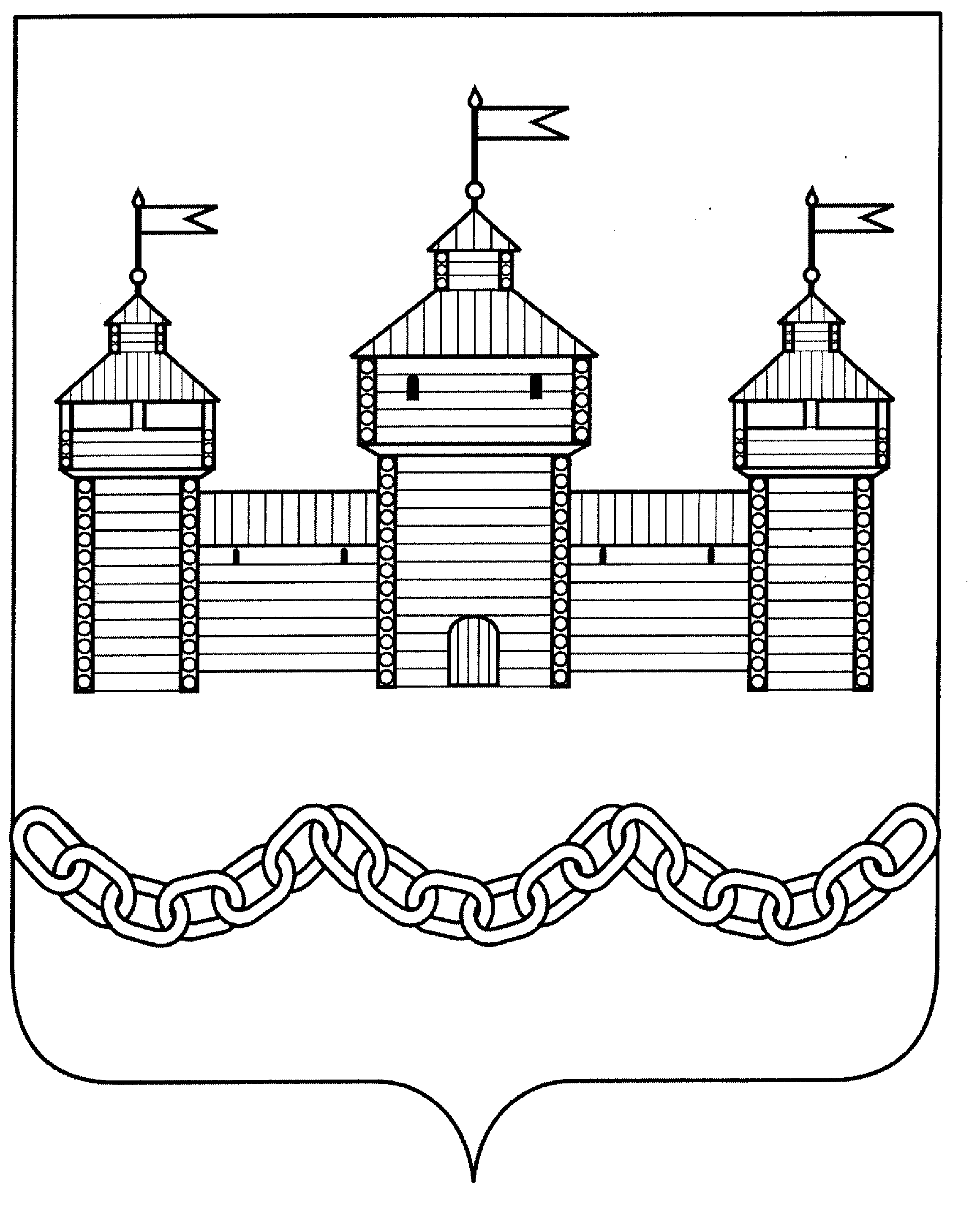 ПОСТАНОВЛЕНИЕ АДМИНИСТРАЦИИ ДОБРОВСКОГО МУНИЦИПАЛЬНОГО РАЙОНАПОСТАНОВЛЕНИЕ АДМИНИСТРАЦИИ ДОБРОВСКОГО МУНИЦИПАЛЬНОГО РАЙОНАПОСТАНОВЛЕНИЕ АДМИНИСТРАЦИИ ДОБРОВСКОГО МУНИЦИПАЛЬНОГО РАЙОНАПОСТАНОВЛЕНИЕ АДМИНИСТРАЦИИ ДОБРОВСКОГО МУНИЦИПАЛЬНОГО РАЙОНАс. Доброе№ Об утверждении административного регламента по предоставлению муниципальной услуги «Признание помещения жилым помещением, жилого помещения непригодным для проживания, многоквартирного дома аварийным и подлежащим сносу или реконструкции»Глава администрации Добровского муниципального районаА.А. Попов№НаименованиеАдрес места расположения, контактный телефон, адрес электронной почты11.Муниципальное бюджетное учреждение "Многофункциональный центр предоставления государственных и муниципальных услуг Добровского муниципального района Липецкой области"Адрес: Липецкая область, Добровский район,                  с. Доброе, ул. Интернациональная, д. 17.Адрес официального сайта: www.umfc48.ru.Адрес электронной почты dobroe@umfc48.ru.Телефон: 8 (47463) 2-12-24.Начальник отделаЖКХ и дорожной деятельности В.А. Маликов№(дата)№(дата)